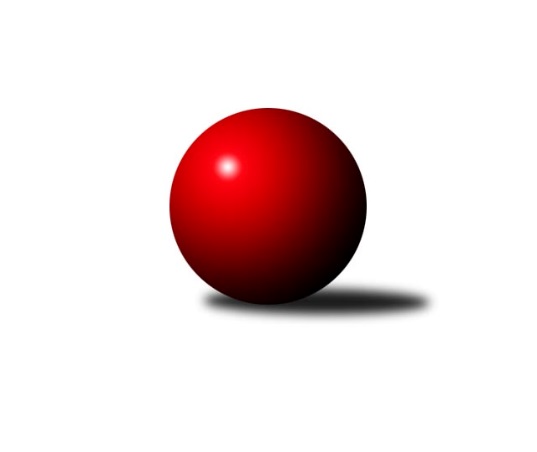 Č.22Ročník 2011/2012	12.4.2012Nejlepšího výkonu v tomto kole: 2596 dosáhlo družstvo: TJ Unie Hlubina COkresní přebor Ostrava 2011/2012Výsledky 22. kolaSouhrnný přehled výsledků:TJ Unie Hlubina˝D˝	- SKK Ostrava C	10:6	2505:2493		10.4.TJ Sokol Bohumín˝C˝	- TJ Sokol Bohumín D	10:6	2395:2389		10.4.TJ VOKD Poruba C	- TJ Sokol Michálkovice˝C˝	16:0	2494:2151		11.4.SKK Ostrava˝D˝	- TJ VOKD Poruba˝E˝	4:12	2293:2320		11.4.TJ Unie Hlubina C	- TJ Unie Hlubina E	16:0	2596:2352		12.4.Tabulka družstev:	1.	TJ Sokol Dobroslavice˝B˝	20	15	1	4	229 : 91 	 	 2420	31	2.	TJ Sokol Bohumín˝C˝	20	15	0	5	190 : 130 	 	 2353	30	3.	TJ Unie Hlubina C	20	14	1	5	209 : 111 	 	 2367	29	4.	TJ VOKD Poruba C	20	12	2	6	187 : 133 	 	 2367	26	5.	TJ VOKD Poruba˝E˝	20	12	1	7	192 : 128 	 	 2338	25	6.	SKK Ostrava C	20	8	1	11	144 : 176 	 	 2289	17	7.	TJ Unie Hlubina˝D˝	20	7	1	12	125 : 195 	 	 2206	15	8.	TJ Unie Hlubina E	20	7	0	13	138 : 182 	 	 2274	14	9.	TJ Sokol Michálkovice˝C˝	20	7	0	13	132 : 188 	 	 2244	14	10.	TJ Sokol Bohumín D	20	6	1	13	131 : 189 	 	 2257	13	11.	SKK Ostrava˝D˝	20	3	0	17	83 : 237 	 	 2225	6Podrobné výsledky kola:	 TJ Unie Hlubina˝D˝	2505	10:6	2493	SKK Ostrava C	František Sedláček	 	 224 	 221 		445 	 2:0 	 419 	 	206 	 213		Tomáš Věrovský	Hana Vlčková	 	 182 	 226 		408 	 0:2 	 417 	 	216 	 201		Miroslav Futerko	Koloman Bagi	 	 199 	 192 		391 	 2:0 	 375 	 	187 	 188		Pavel Chodura *1	Jiří Břeska	 	 227 	 206 		433 	 0:2 	 460 	 	246 	 214		Michal Blinka	Božena Olšovská	 	 212 	 208 		420 	 2:0 	 391 	 	207 	 184		Oldřich Stolařík	Oldřich Neuverth	 	 199 	 209 		408 	 0:2 	 431 	 	231 	 200		Rostislav Hrbáčrozhodčí: střídání: *1 od 51. hodu Ivana KortováNejlepší výkon utkání: 460 - Michal Blinka	 TJ Sokol Bohumín˝C˝	2395	10:6	2389	TJ Sokol Bohumín D	Pavel Plaček	 	 199 	 215 		414 	 2:0 	 406 	 	210 	 196		Hana Záškolná	Martina Kalischová	 	 196 	 194 		390 	 2:0 	 376 	 	181 	 195		Markéta Kohutková	Lubomír Richter	 	 183 	 230 		413 	 2:0 	 412 	 	203 	 209		Jan Stuš	Jan Zaškolný	 	 207 	 178 		385 	 0:2 	 397 	 	201 	 196		Andrea Rojová	Zdeněk Roj	 	 197 	 188 		385 	 0:2 	 388 	 	218 	 170		Václav Kladiva	Roman Honl	 	 206 	 202 		408 	 0:2 	 410 	 	216 	 194		Lukáš Světlíkrozhodčí: Nejlepší výkon utkání: 414 - Pavel Plaček	 TJ VOKD Poruba C	2494	16:0	2151	TJ Sokol Michálkovice˝C˝	Antonín Chalcář	 	 212 	 193 		405 	 2:0 	 389 	 	197 	 192		Radek Říman	Richard Šimek	 	 206 	 196 		402 	 2:0 	 387 	 	206 	 181		Jiří Řepecký	Helena Martinčáková	 	 201 	 219 		420 	 2:0 	 350 	 	178 	 172		Jaroslav Karas	Libor Žíla	 	 224 	 201 		425 	 2:0 	 301 	 	152 	 149		Karel Procházka	Jaroslav Hrabuška	 	 217 	 209 		426 	 2:0 	 354 	 	170 	 184		Petr Řepecky	Roman Klímek	 	 228 	 188 		416 	 2:0 	 370 	 	201 	 169		Jan Zychrozhodčí: Nejlepší výkon utkání: 426 - Jaroslav Hrabuška	 SKK Ostrava˝D˝	2293	4:12	2320	TJ VOKD Poruba˝E˝	Tereza Vargová	 	 194 	 194 		388 	 0:2 	 429 	 	229 	 200		Zdeněk Mžik	Jiří Koloděj	 	 190 	 186 		376 	 0:2 	 379 	 	199 	 180		Vojtěch Turlej	Jaroslav Šproch	 	 174 	 165 		339 	 0:2 	 374 	 	196 	 178		Ladislav Mrakvia	Bohumil Klimša	 	 189 	 195 		384 	 0:2 	 387 	 	194 	 193		Jakub Hájek	Miroslav Bohm	 	 207 	 200 		407 	 2:0 	 361 	 	165 	 196		Zdeněk Hebda	Miroslav Koloděj	 	 181 	 218 		399 	 2:0 	 390 	 	208 	 182		Petr Čížrozhodčí: Nejlepší výkon utkání: 429 - Zdeněk Mžik	 TJ Unie Hlubina C	2596	16:0	2352	TJ Unie Hlubina E	Jiří Prokop	 	 220 	 213 		433 	 2:0 	 370 	 	171 	 199		Jiří Štroch	Karel Kudela	 	 218 	 209 		427 	 2:0 	 417 	 	206 	 211		Libor Mendlík	Václav Rábl	 	 219 	 229 		448 	 2:0 	 385 	 	203 	 182		Veronika Štěrbová	Rudolf Riezner	 	 205 	 240 		445 	 2:0 	 400 	 	189 	 211		Jan Petrovič	Lenka Raabová	 	 214 	 212 		426 	 2:0 	 396 	 	210 	 186		Pavel Krompolc	Pavel Marek	 	 195 	 222 		417 	 2:0 	 384 	 	189 	 195		Lubomír Jančarrozhodčí: Nejlepší výkon utkání: 448 - Václav RáblPořadí jednotlivců:	jméno hráče	družstvo	celkem	plné	dorážka	chyby	poměr kuž.	Maximum	1.	Ivo Kovářík 	TJ Sokol Dobroslavice˝B˝	423.50	287.5	136.0	4.1	5/6	(458)	2.	Pavel Marek 	TJ Unie Hlubina C	420.13	281.7	138.5	4.7	6/6	(465)	3.	Roman Honl 	TJ Sokol Bohumín˝C˝	418.87	281.7	137.2	3.9	6/6	(480)	4.	René Gazdík 	TJ Sokol Dobroslavice˝B˝	417.07	289.1	127.9	4.2	5/6	(443)	5.	Miroslav Bohm 	SKK Ostrava˝D˝	414.42	283.2	131.2	5.7	5/6	(432)	6.	Karel Kuchař 	TJ Sokol Dobroslavice˝B˝	411.43	281.3	130.1	4.7	5/6	(454)	7.	Rudolf Riezner 	TJ Unie Hlubina C	409.57	279.7	129.9	5.4	6/6	(451)	8.	Jaroslav Hrabuška 	TJ VOKD Poruba C	407.62	280.5	127.2	6.4	6/6	(433)	9.	Lubomír Jančar 	TJ Unie Hlubina E	406.56	281.3	125.3	8.3	5/6	(431)	10.	Martin Třečák 	TJ Sokol Dobroslavice˝B˝	406.42	279.4	127.0	4.2	6/6	(430)	11.	Lukáš Světlík 	TJ Sokol Bohumín D	405.91	281.1	124.8	4.9	5/6	(450)	12.	Jakub Hájek 	TJ VOKD Poruba˝E˝	404.56	283.0	121.5	8.0	6/6	(457)	13.	Libor Žíla 	TJ VOKD Poruba C	403.94	282.4	121.5	6.7	5/6	(461)	14.	Karel Ridl 	TJ Sokol Dobroslavice˝B˝	402.48	280.8	121.7	4.8	6/6	(443)	15.	Lumír Kocián 	TJ Sokol Dobroslavice˝B˝	401.51	277.6	123.9	6.2	6/6	(435)	16.	Richard Šimek 	TJ VOKD Poruba C	400.54	280.5	120.0	7.5	5/6	(443)	17.	Zdeněk Mžik 	TJ VOKD Poruba˝E˝	400.39	276.4	124.0	5.9	6/6	(433)	18.	Karel Kudela 	TJ Unie Hlubina C	399.61	280.6	119.1	7.8	4/6	(438)	19.	Josef Kyjovský 	TJ Unie Hlubina E	399.57	280.4	119.2	8.6	4/6	(433)	20.	Jiří Břeska 	TJ Unie Hlubina˝D˝	398.63	279.9	118.7	6.6	4/6	(479)	21.	Josef Schwarz 	TJ Sokol Dobroslavice˝B˝	398.33	274.6	123.8	6.8	4/6	(449)	22.	Roman Klímek 	TJ VOKD Poruba C	397.98	280.2	117.8	7.3	6/6	(459)	23.	Lenka Raabová 	TJ Unie Hlubina C	397.98	281.9	116.0	7.6	5/6	(464)	24.	Jan Zych 	TJ Sokol Michálkovice˝C˝	397.54	277.0	120.5	5.3	5/6	(426)	25.	Michal Blinka 	SKK Ostrava C	396.85	281.4	115.4	7.7	6/6	(460)	26.	Václav Rábl 	TJ Unie Hlubina C	396.18	274.4	121.8	6.3	6/6	(448)	27.	Zdeněk Zhýbala 	TJ Sokol Michálkovice˝C˝	395.30	277.3	118.0	5.8	6/6	(425)	28.	Miroslav Futerko 	SKK Ostrava C	394.77	278.9	115.8	7.7	6/6	(433)	29.	Jiří Koloděj 	SKK Ostrava˝D˝	394.56	277.5	117.0	7.3	6/6	(437)	30.	Zdeněk Hebda 	TJ VOKD Poruba˝E˝	393.38	277.4	116.0	8.4	6/6	(444)	31.	Petr Číž 	TJ VOKD Poruba˝E˝	393.23	276.9	116.3	8.4	5/6	(453)	32.	Lubomír Richter 	TJ Sokol Bohumín˝C˝	392.32	275.7	116.6	7.2	6/6	(437)	33.	Ladislav Mrakvia 	TJ VOKD Poruba˝E˝	391.05	276.4	114.7	8.4	5/6	(434)	34.	Václav Kladiva 	TJ Sokol Bohumín D	389.96	278.8	111.2	7.3	6/6	(425)	35.	Jan Zaškolný 	TJ Sokol Bohumín˝C˝	389.65	275.5	114.1	8.3	6/6	(456)	36.	Pavel Plaček 	TJ Sokol Bohumín˝C˝	388.66	272.2	116.5	7.5	6/6	(421)	37.	Alfréd  Herman 	TJ Sokol Bohumín˝C˝	388.17	273.2	115.0	8.5	6/6	(434)	38.	Antonín Chalcář 	TJ VOKD Poruba C	388.02	277.4	110.6	8.5	6/6	(428)	39.	Josef Vávra 	TJ Sokol Dobroslavice˝B˝	387.75	273.8	114.0	6.5	4/6	(398)	40.	Libor Mendlík 	TJ Unie Hlubina E	387.42	275.6	111.8	10.6	5/6	(448)	41.	Dominik Bohm 	SKK Ostrava C	387.33	271.7	115.6	9.4	5/6	(442)	42.	Helena Hýžová 	TJ VOKD Poruba C	385.73	276.9	108.9	8.6	6/6	(415)	43.	Tomáš Kubát 	SKK Ostrava C	384.54	272.1	112.5	10.1	5/6	(430)	44.	Jan Mika 	TJ VOKD Poruba˝E˝	383.46	274.6	108.8	9.7	5/6	(428)	45.	Alena Koběrová 	TJ Unie Hlubina˝D˝	381.84	269.8	112.1	9.3	4/6	(440)	46.	Jiří Řepecký 	TJ Sokol Michálkovice˝C˝	381.81	267.3	114.5	9.5	6/6	(401)	47.	Pavel Krompolc 	TJ Unie Hlubina E	381.53	264.7	116.9	9.4	4/6	(435)	48.	Rostislav Hrbáč 	SKK Ostrava C	381.08	268.1	113.0	9.4	6/6	(431)	49.	Eva Marková 	TJ Unie Hlubina C	380.83	277.1	103.7	12.1	5/6	(424)	50.	Tomáš Věrovský 	SKK Ostrava C	380.75	274.3	106.5	12.1	4/6	(419)	51.	Jiří Prokop 	TJ Unie Hlubina C	380.63	275.0	105.6	11.1	4/6	(445)	52.	Miroslav Koloděj 	SKK Ostrava˝D˝	379.04	265.7	113.4	8.9	6/6	(438)	53.	Zdeněk Roj 	TJ Sokol Bohumín˝C˝	379.00	266.7	112.3	8.7	5/6	(418)	54.	Petr Tomaňa 	TJ Unie Hlubina C	378.70	267.7	111.0	8.7	6/6	(426)	55.	Lucie Bogdanowiczová 	TJ Sokol Bohumín D	378.64	268.1	110.6	9.6	6/6	(422)	56.	Jan Petrovič 	TJ Unie Hlubina E	378.45	270.0	108.5	10.5	6/6	(421)	57.	Hana Vlčková 	TJ Unie Hlubina˝D˝	378.42	271.1	107.3	10.8	5/6	(459)	58.	Miroslav Heczko 	SKK Ostrava C	378.16	266.9	111.2	11.0	6/6	(415)	59.	Vojtěch Turlej 	TJ VOKD Poruba˝E˝	378.08	268.5	109.6	11.2	5/6	(440)	60.	Martina Kalischová 	TJ Sokol Bohumín˝C˝	377.84	273.1	104.8	8.5	5/6	(438)	61.	Oldřich Neuverth 	TJ Unie Hlubina˝D˝	377.20	270.2	107.0	12.4	4/6	(423)	62.	Karel Svoboda 	TJ Unie Hlubina E	377.14	269.3	107.8	9.6	6/6	(426)	63.	Jan Stuš 	TJ Sokol Bohumín D	374.56	269.7	104.8	10.4	6/6	(444)	64.	Hana Záškolná 	TJ Sokol Bohumín D	373.12	267.2	105.9	10.4	6/6	(445)	65.	Radek Říman 	TJ Sokol Michálkovice˝C˝	372.38	265.2	107.2	9.5	6/6	(403)	66.	Markéta Kohutková 	TJ Sokol Bohumín D	370.67	267.2	103.5	11.8	4/6	(435)	67.	Koloman Bagi 	TJ Unie Hlubina˝D˝	369.90	262.4	107.5	12.9	6/6	(430)	68.	Jiří Štroch 	TJ Unie Hlubina E	369.84	269.5	100.4	12.3	5/6	(419)	69.	Andrea Rojová 	TJ Sokol Bohumín D	369.65	267.6	102.0	11.4	6/6	(424)	70.	Jan Švihálek 	TJ Sokol Michálkovice˝C˝	367.10	268.1	99.0	13.0	5/6	(412)	71.	Jaroslav Karas 	TJ Sokol Michálkovice˝C˝	360.50	264.6	95.9	10.0	4/6	(378)	72.	David Koprovský 	TJ Sokol Michálkovice˝C˝	356.55	258.9	97.7	12.1	4/6	(380)	73.	Petr Řepecky 	TJ Sokol Michálkovice˝C˝	355.03	259.1	95.9	14.3	5/6	(397)	74.	Antonín Pálka 	SKK Ostrava˝D˝	354.08	252.4	101.7	10.5	6/6	(419)	75.	Božena Olšovská 	TJ Unie Hlubina˝D˝	354.03	263.9	90.2	14.4	5/6	(420)	76.	Bohumil Klimša 	SKK Ostrava˝D˝	353.79	256.6	97.2	13.0	6/6	(404)	77.	Jiří Preksta 	TJ Unie Hlubina˝D˝	353.56	255.5	98.1	11.9	6/6	(392)	78.	Veronika Štěrbová 	TJ Unie Hlubina E	352.90	258.3	94.6	14.5	6/6	(416)	79.	František Sedláček 	TJ Unie Hlubina˝D˝	352.67	261.6	91.0	14.5	5/6	(445)	80.	Pavel Kubina 	SKK Ostrava˝D˝	346.96	252.3	94.7	12.7	4/6	(391)	81.	Kamila Vichrová 	TJ Sokol Bohumín D	343.42	254.0	89.4	15.0	4/6	(393)	82.	Jaroslav Šproch 	SKK Ostrava˝D˝	337.50	248.2	89.3	13.9	6/6	(372)		Michaela Černá 	TJ Unie Hlubina E	422.00	308.0	114.0	10.0	1/6	(422)		Pavel Hrabec 	TJ VOKD Poruba C	402.50	275.5	127.0	6.9	3/6	(451)		Josef Navalaný 	TJ Unie Hlubina C	388.17	279.7	108.5	11.8	2/6	(421)		Michal Bezruč 	TJ VOKD Poruba˝E˝	384.00	265.0	119.0	6.0	1/6	(384)		Josef Paulus 	TJ Sokol Michálkovice˝C˝	381.83	278.5	103.3	9.4	3/6	(406)		Tereza Vargová 	SKK Ostrava˝D˝	381.50	272.5	109.0	10.5	2/6	(396)		Oldřich Stolařík 	SKK Ostrava C	381.33	273.7	107.7	10.2	3/6	(433)		Helena Martinčáková 	TJ VOKD Poruba C	365.48	269.6	95.9	12.9	3/6	(420)		Petra Jurášková 	TJ Sokol Michálkovice˝C˝	364.93	253.9	111.0	8.4	3/6	(389)		Josef Lariš 	TJ Unie Hlubina E	362.83	258.3	104.5	10.3	3/6	(383)		František Hájek 	TJ VOKD Poruba˝E˝	361.17	261.9	99.2	12.2	3/6	(393)		Pavel Babiš 	TJ Sokol Dobroslavice˝B˝	354.00	255.5	98.5	10.3	2/6	(386)		Vladimír Korta sen. 	SKK Ostrava˝D˝	349.67	263.0	86.7	14.0	1/6	(360)		Vladimír Malovaný 	SKK Ostrava C	348.00	256.2	91.8	15.5	2/6	(366)		Ivo Pavlík 	TJ Sokol Dobroslavice˝B˝	346.60	247.2	99.4	14.0	2/6	(394)		Pavel Chodura 	SKK Ostrava C	342.75	249.5	93.3	13.3	2/6	(379)		Zdeňka Lacinová 	TJ Unie Hlubina˝D˝	338.33	246.3	92.0	15.0	3/6	(369)		Karel Procházka 	TJ Sokol Michálkovice˝C˝	323.33	235.8	87.6	17.2	3/6	(361)		Timea Kúdelová 	TJ Sokol Bohumín D	307.00	235.0	72.0	27.0	1/6	(307)Sportovně technické informace:Starty náhradníků:registrační číslo	jméno a příjmení 	datum startu 	družstvo	číslo startu
Hráči dopsaní na soupisku:registrační číslo	jméno a příjmení 	datum startu 	družstvo	Program dalšího kola:Nejlepší šestka kola - absolutněNejlepší šestka kola - absolutněNejlepší šestka kola - absolutněNejlepší šestka kola - absolutněNejlepší šestka kola - dle průměru kuželenNejlepší šestka kola - dle průměru kuželenNejlepší šestka kola - dle průměru kuželenNejlepší šestka kola - dle průměru kuželenNejlepší šestka kola - dle průměru kuželenPočetJménoNázev týmuVýkonPočetJménoNázev týmuPrůměr (%)Výkon2xMichal BlinkaSKK C4606xMichal BlinkaSKK C112.834605xVáclav RáblHlubina C4482xZdeněk MžikVOKD E111.434293xFrantišek SedláčekHlubina D4452xVáclav RáblHlubina C109.894488xRudolf RieznerHlubina C4455xRudolf RieznerHlubina C109.154453xJiří ProkopHlubina C4331xFrantišek SedláčekHlubina D109.154455xJiří BřeskaHlubina D4335xJaroslav HrabuškaVOKD C108.56426